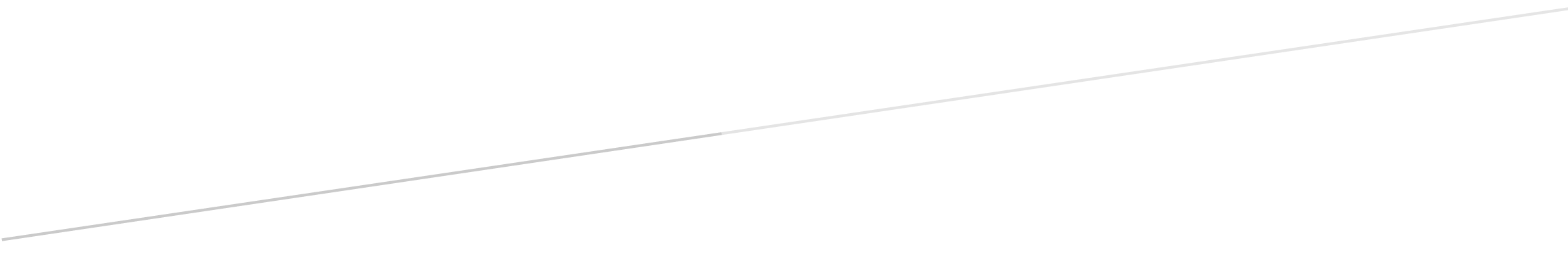 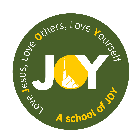 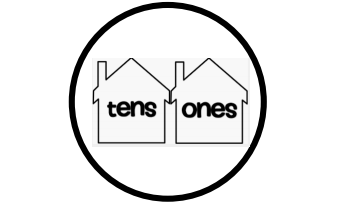 Monday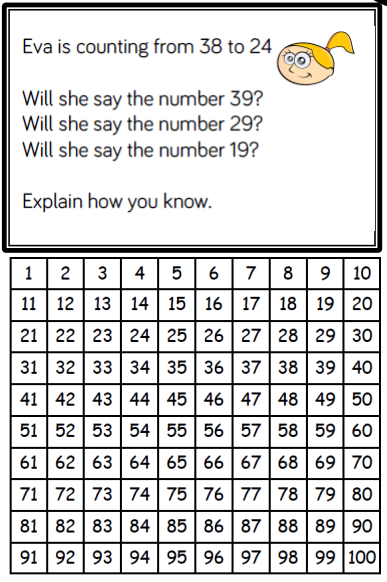 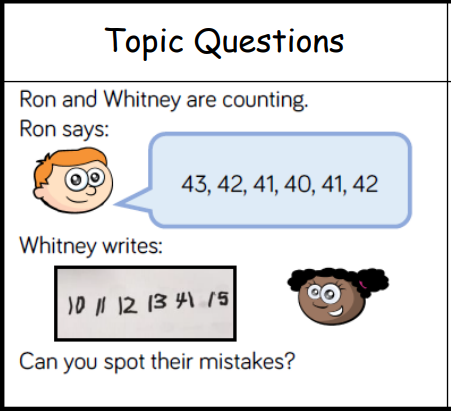 Tuesday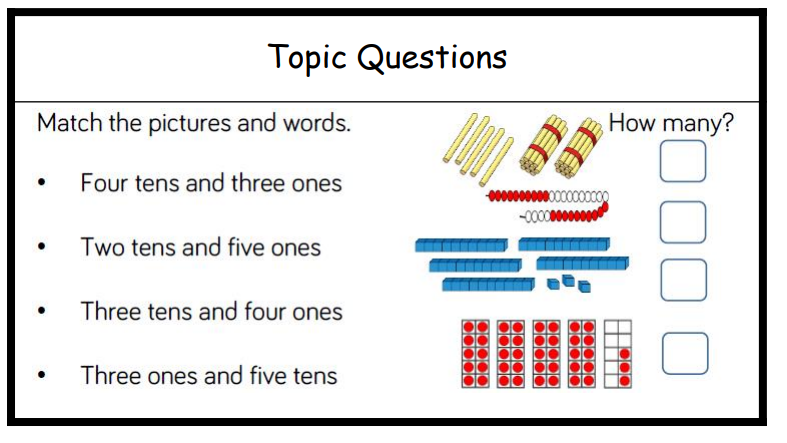 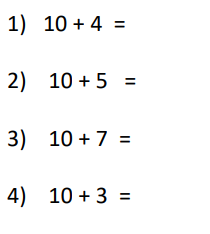 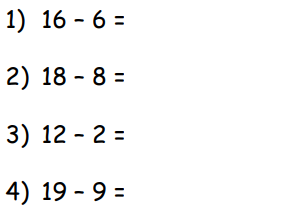 Wednesday 											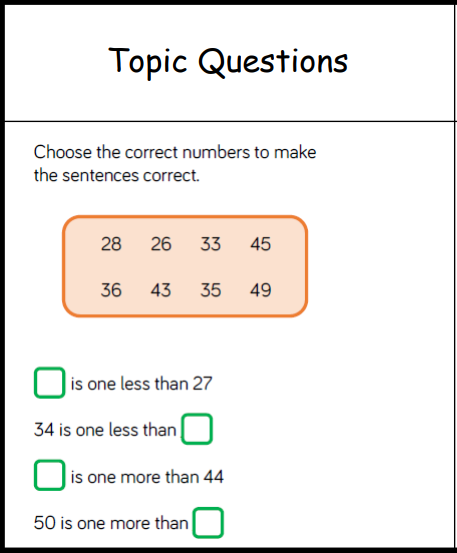 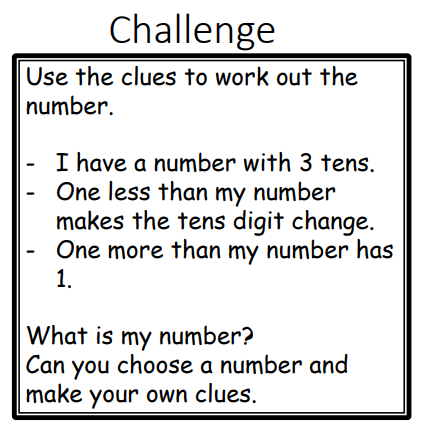 Thursday 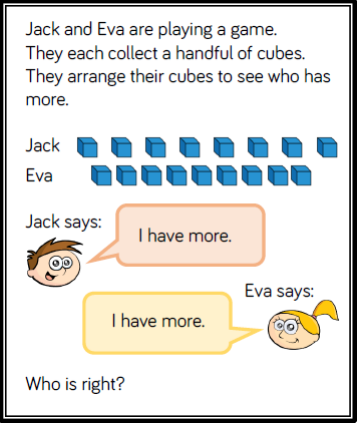 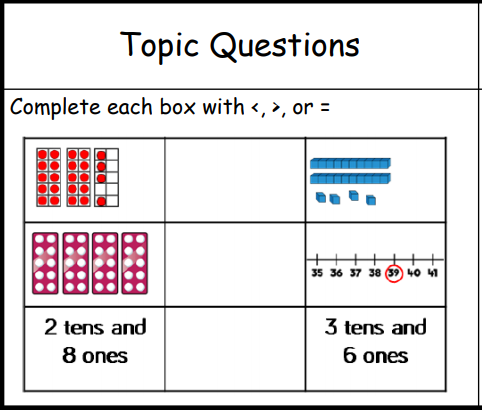 Friday 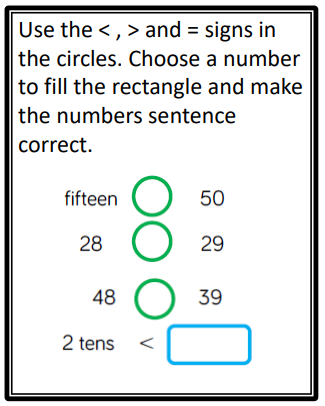 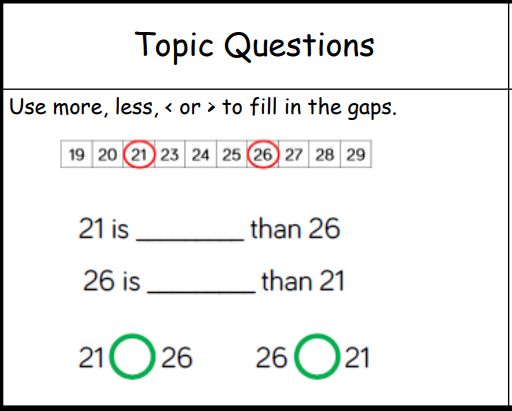 